（様式第３）　　　安城市総合斎苑利用案内広告希望枠申出書令和　　年　　月　　日安　城　市　長　 　　　　　　　　　　　　　　　　　   　　　　　住所（所在地）　　　　　     　　     　　　申込者　氏名（名称）　　　　　　　　　  　　   　　　　　    代表者職氏名　　　　　　         　　　　　　　安城市総合斎苑利用案内の広告希望枠を次のとおり申し出ます。※広告枠の中に、希望する順位を入れてください。表表紙(イメージ図)令和６年度安城市総合斎苑利用案内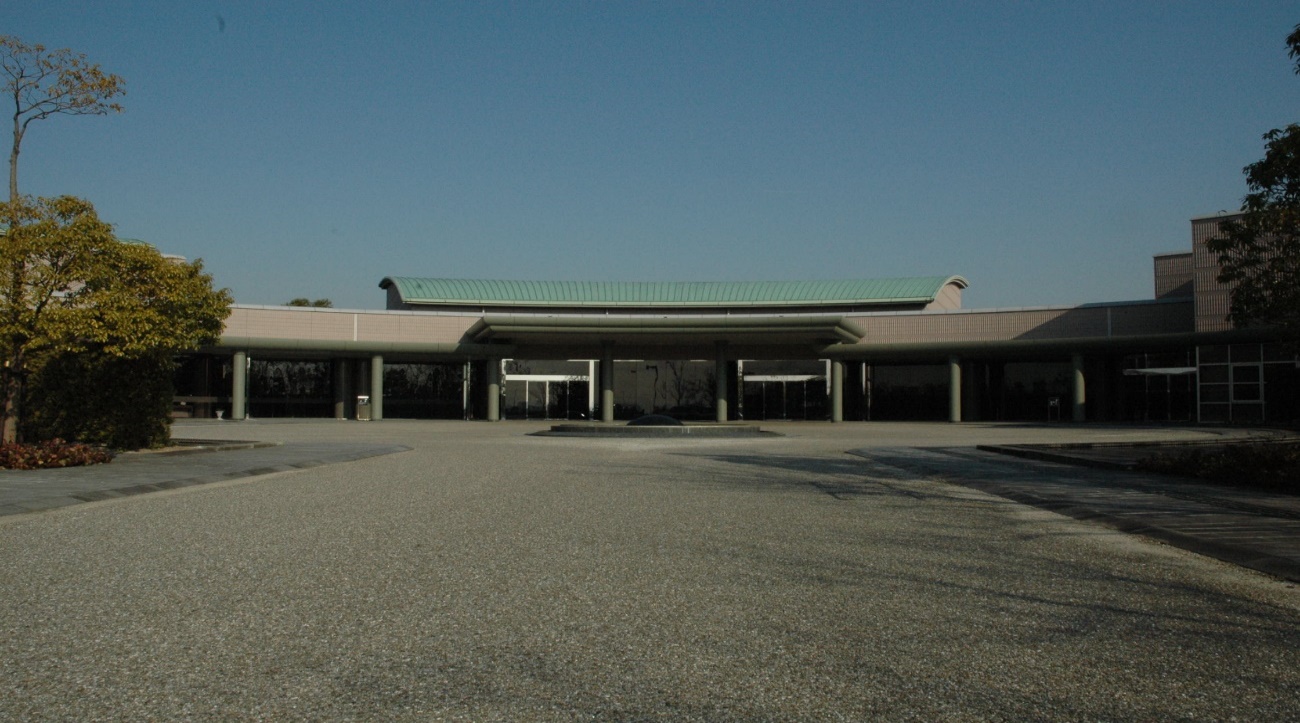 安　城　市